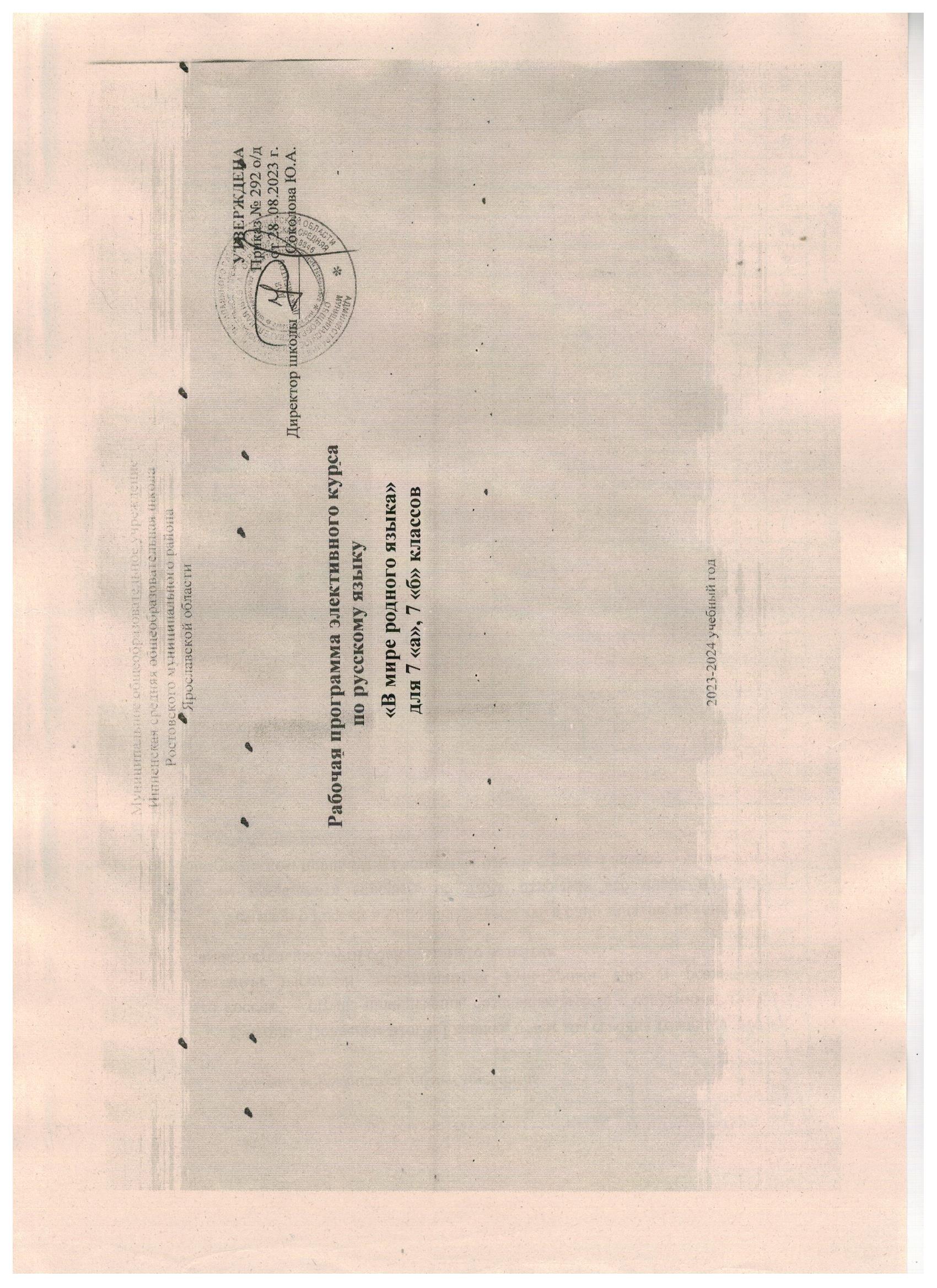  Муниципальное общеобразовательное учреждениеИшненская средняя общеобразовательная школаРостовского муниципального районаЯрославской областиРабочая программа элективного курсапо русскому языку«В мире родного языка»для 7 «а», 7 «б»2023-2024 учебный годПояснительная записка	Данная рабочая программа элективного курса «В мире родного зыка» ориентирована на обучающихся 7 класса по программе 	основного 	общего 	образования по 	ФГОС.             	Программа подготовлена на основе ФГОС ООО, ФОП ООО, Концепции преподавания русского языка и литературы в Российской Федерации (утверждена распоряжением Правительства Российской Федерации от 9 апреля 2016 г № 637-р), федеральной рабочей программы воспитания, с учётом распределённых по классам проверяемых требований к результатам освоения основной образовательной программы основного общего образования. 		Программа рассчитана на изучение учебного предмета на базовом уровне в объеме 34 часов (1 час в неделю). ПЛАНИРУЕМЫЕ РЕЗУЛЬТАТЫ ОСВОЕНИЯ УЧЕБНОГО ПРЕДМЕТА Личностные: воспитание ценностного отношения к родному языку и литературе на родном языке как хранителю культуры, включение в культурно-языковое поле своего народа;  приобщение к литературному наследию своего народа;  формирование причастности к свершениям и традициям своего народа;  осознание исторической преемственности поколений, своей ответственности за сохранение культуры народа;  обогащение активного и потенциального словарного запаса, развитие у обучающихся культуры владения родным языком во всей полноте его функциональных возможностей в соответствии с нормами устной и письменной речи, правилами речевого этикета;  получение знаний о родном языке как системе и как развивающемся явлении, о его уровнях и единицах, о закономерностях его функционирования, освоение базовых понятий лингвистики, формирование аналитических умений в отношении языковых единиц и текстов разных функционально-смысловых типов и жанров.Предметные: «Язык и культура»:  приводить примеры, которые доказывают, что изучение русского языка позволяет лучше узнать историю и культуру страны; приводить примеры национального своеобразия, богатства, выразительности русского родного языка; анализировать национальное своеобразие общеязыковых и художественных метафор; выявлять единицы языка с национально-культурным компонентом значения в текстах; характеризовать лексику русского языка с точки зрения происхождения (с использованием словарей);  характеризовать заимствованные слова по языку-источнику (из славянских и неславянских языков), времени вхождения (самые древние и более поздние) (в рамках изученного, с использованием словарей); сфере функционирования; комментировать роль старославянского языка в развитии русского литературного языка;  определять значения лексических заимствований последних десятилетий; характеризовать неологизмы по сфере употребления и стилистической окраске; целесообразно употреблять иноязычные слова;   комментировать исторические особенности русского речевого этикета (обращение);   характеризовать основные особенности современного русского речевого этикета;   объяснять происхождение названий русских городов (в рамках изученного);    регулярно использовать словари, в том числе мультимедийные, учитывая сведения о назначении конкретного вида словаря, особенностях строения его словарной статьи: толковые словари, словари иностранных слов, фразеологические словари, словари пословиц и поговорок, крылатых слов и выражений; учебные этимологические словари; словари синонимов, антонимов. «Культура речи»: соблюдать нормы ударения в отдельных грамматических формах имен существительных, имён прилагательных, глаголов (в рамках изученного);  различать варианты орфоэпической и акцентологической нормы; употреблять слова с учётом произносительных вариантов современной орфоэпической нормы;  употреблять слова с учётом стилистических вариантов орфоэпической нормы; понимать и характеризовать активные процессы в области произношения и ударения современного русского языка; правильно выбирать слово, максимально соответствующее обозначаемому им предмету или явлению реальной действительности; соблюдать нормы употребления синонимов‚ антонимов‚ омонимов‚ паронимов; употреблять слова в соответствии с их лексическим значением и требованием лексической сочетаемости;   корректно употреблять термины в учебно-научном стиле речи (в рамках изученного); опознавать частотные примеры тавтологии и плеоназма; употреблять имена существительные, имена прилагательные, глаголы с учетом стилистических норм современного русского языка;  анализировать и различать типичные речевые ошибки;   редактировать текст с целью исправления речевых ошибок; выявлять и исправлять речевые ошибки в устной и письменной речи; распознавать типичные ошибки в построении сложных предложений; редактировать предложения с целью исправления синтаксических и грамматических ошибок; анализировать и оценивать с точки зрения норм современного русского литературного языка чужую и собственную речь;  корректировать речь с учётом её соответствия основным нормам современного литературного языка; редактировать предложения, избегая нагромождения одних и тех же падежных форм, в частности родительного и творительного падежей;  соблюдать русскую этикетную вербальную и невербальную манеру общения; использовать при общении в электронной среде этикетные формы и устойчивые формулы‚ принципы этикетного общения, лежащие в основе национального русского речевого этикета; соблюдать нормы русского этикетного речевого поведения в ситуациях делового общения;  использовать толковые, в том числе мультимедийные, словари для определения лексического значения слова и   особенностей его употребления;  использовать орфоэпические, в том числе мультимедийные, орфографические словари для определения нормативных вариантов произношения и правописания; использовать словари синонимов, антонимов‚ омонимов‚ паронимов для уточнения значения слов, подбора к ним синонимов, антонимов‚ омонимов‚ паронимов, а также в  процессе редактирования текста; использовать грамматические словари и справочники для уточнения нормы формообразования, словоизменения и построения словосочетания и предложения; для опознавания вариантов грамматической нормы; в процессе редактирования текста; использовать орфографические словари и справочники по пунктуации для определения нормативного написания слов и постановки знаков препинания в письменной речи.   «Речь. Речевая деятельность. Текст»: использовать различные виды слушания (детальное, выборочное‚ ознакомительное, критическое интерактивное) монологической речи, учебнонаучных, художественных, публицистических текстов различных функционально-смысловых типов речи; пользоваться различными видами чтения (просмотровым, ознакомительным, изучающим, поисковым) учебно-научных, художественных, публицистических текстов различных функциональносмысловых типов речи; владеть умениями информационной переработки прослушанного или прочитанного текста; основными способами и средствами получения, переработки и преобразования информации; использовать графики, диаграммы, план, схемы для представления информации; уместно использовать коммуникативные стратегии и тактики при контактном общении: убеждение, комплимент, уговаривание, похвала, самопрезентация, просьба, принесение извинений и др.;  уместно использовать коммуникативные стратегии и тактики при дистантном общении: сохранение инициативы в диалоге, уклонение от инициативы, завершение диалога и др.; анализировать структурные элементы и языковые особенности письма как жанра публицистического стиля речи; создавать тексты как результат проектной (исследовательской) деятельности; оформлять реферат в письменной форме и представлять его в устной форме; строить устные учебно-научные сообщения (ответы на уроке) различных видов, рецензию на проектную работу одноклассника, доклад; принимать участие в учебно-научной дискуссии; анализировать и создавать тексты публицистических жанров (письмо); владеть правилами информационной безопасности при общении в социальных сетях.  Метапредметные результаты:совершенствование коммуникативных умений и культуры речи, обеспечивающих свободное владение русским литературным языком в разных сферах и ситуациях его использования;развитие готовности и способности к речевому взаимодействию и взаимопониманию, потребности к речевому самосовершенствованию;овладение культурой межнационального общения;развитие проектного и исследовательского мышления, приобретение практического опыта проектно-исследовательской работы по русскому языку;повышение уровня функциональной грамотности на основе овладения современными стратегиями чтения, умениями работать с текстом, осуществлять информационный поиск, извлекать, преобразовывать и использовать необходимую информацию. СОДЕРЖАНИЕ КУРСАРаздел 1. Язык и культура  Русский язык как развивающееся явление. Связь исторического развития языка с историей общества. Факторы, влияющие на развитие языка: социально-политические события и изменения в обществе, развитие науки и техники, влияние других языков. Устаревшие слова как живые свидетели истории. Историзмы как слова, обозначающие предметы и явления предшествующих эпох, вышедшие из употребления по причине ухода из общественной жизни обозначенных ими предметов и явлений, в том числе национально-бытовых реалий. Архаизмы как слова, имеющие в современном русском языке синонимы. Группы лексических единиц по степени устарелости. Перераспределение пластов лексики между активным и пассивным запасом слов. Актуализация устаревшей лексики в новом речевой контексте (губернатор, диакон, ваучер, агитационный пункт, большевик, колхоз и т.п.).  Лексические заимствования последних десятилетий. Употребление иноязычных слов как проблема культуры речи. Раздел 2. Культура речи  Основные орфоэпические нормы современного русского литературного языка. Нормы ударения в полных причастиях‚ кратких формах страдательных причастий прошедшего времени‚ деепричастиях‚ наречиях. Нормы постановки ударения в словоформах с непроизводными предлогами (на дом‚ на гору) Основные лексические нормы современного русского литературного языка. Паронимы и точность речи. Смысловые различия, характер лексической сочетаемости, способы управления, функциональностилевая окраска и употребление паронимов в речи. Типичные речевые ошибки‚ связанные с употреблением паронимов в речи. Основные грамматические нормы современного русского литературного языка. Типичные ошибки грамматические ошибки в речи. Глаголы 1 лица единственного числа настоящего и будущего времени (в том числе способы выражения формы 1 лица настоящего и будущего времени глаголов очутиться, победить, убедить, учредить, утвердить) ‚ формы глаголов совершенного и несовершенного вида‚ формы глаголов в повелительном наклонении. Нормы употребления в речи однокоренных слов типа висящий – висячий, горящий – горячий. Варианты грамматической нормы: литературные и разговорные падежные формы причастий‚ деепричастий‚ наречий. Отражение вариантов грамматической нормы в словарях и справочниках. Литературный и разговорный варианты грамматической норм(махаешь – машешь; обусловливать, сосредоточивать, уполномочивать, оспаривать, удостаивать, облагораживать). Речевой этикет Русская этикетная речевая манера общения: умеренная громкость речи‚ средний темп речи‚ сдержанная артикуляция‚ эмоциональность речи‚ ровная интонация. Запрет на употребление грубых слов, выражений, фраз. Исключение категоричности в разговоре. Невербальный (несловесный) этикет общения. Этикет использования изобразительных жестов. Замещающие и сопровождающие жесты. Раздел 3. Речь. Речевая деятельность. Текст  Язык и речь. Виды речевой деятельности 	 Традиции русского речевого общения. Коммуникативные стратегии и тактики устного общения: убеждение, комплимент, уговаривание, похвала, самопрезентация и др., сохранение инициативы в диалоге, уклонение от инициативы, завершение диалога и др. Текст как единица языка и речи Текст, основные признаки текста: смысловая цельность, информативность, связность. Виды абзацев. Основные типы текстовых структур: индуктивные, дедуктивные, рамочные (дедуктивно-индуктивные), стержневые (индуктивно-дедуктивные) структуры. Заголовки текстов, их типы. Информативная функция заголовков. Тексты аргументативного типа: рассуждение, доказательство, объяснение. Функциональные разновидности языка Разговорная речь. Беседа. Спор, виды споров. Правила поведения в споре, как управлять собой и собеседником. Корректные и некорректные приёмы ведения спора. Публицистический стиль. Путевые записки. Текст рекламного объявления, его языковые и структурные особенности. Язык художественной литературы. Фактуальная и подтекстная информация в текстах художественного стиля речи. Сильные позиции в художественных текстах. Притча.  Тематическое планирование по элективному  курсу. 7 класс Календарно – тематическое планирование                Используемая литература, а также дополнительно используемые   информационные ресурсы. 1. Александрова О.М., Вербицкая А.А. и др. Русский родной язык. 7 класс. – М.: Просвещение. – 2018. – 160 с. 2. А.Н.Рудяков А.Н.,Т.Я.Фролова,М.Г.Маркина-Гурджи,А.С.Бурдина.Русский язык.7класс: учебное пособие для общеобразовательных организаций.-М.Просвещение,2019.-223с. Перечень ЭОР,  доступных в сети Интернет: Международная ассоциация преподавателей русского языка и литературы (МАПРЯЛ) http://mapryal.russkoeslovo.org Научно-методический 	журнал 	«Русский 	язык 	в 	школе» http://www.riash.ru Национальный 	корпус 	русского 	языка: 	информационно-справочная система http://www.ruscorpora.ru 4. Портал «Русское слово» http://www.russkoeslovo.org Русская Ассоциация Чтения http://www.rusreadorg.ru Русская фонетика: Интернет-учебник по фонетике русского языка http://fonetica.philol.msu.ru Русский для всех: портал по использованию русского языка и получению образования на русском языке в государствах СНГ и Балтии http://www.russianforall.ru Русский 	филологический 	портал Philology.ruhttp://www.philology.ru Русский 	язык 	и 	культура 	речи: 	электронный 	учебник http://www.ido.rudn.ru/ffec/rlang-index.html http://www.opentextnn.ru 39. Язык и книга: Сайт о языкознании, письменности, истории книг и книгопечатания http://slovnik.rusgor.ru УТВЕРЖДЕНАПриказ № 292 о/д от 28 .08.2023 г.Директор школы________Соколова Ю.А.№№ п.п. Раздел К-во часов Развитие речи 1 Язык и культура 10 1 2 Культура речи 6 3 Речь. Речевая деятельность. Текст 182 Итого 343 №№ п.п. Тема Цифровые образовательные ресурсы1.  Введение. Русский язык как развивающееся явление  http://gramota.ru/slovari/types https://resh.edu.ru/subjecthttp://www.philolog.ru/dahlhttp://rus.rusolymp.ru 2.  Связь исторического развития языка с историей общества.  http://gramota.ru/slovari/types https://resh.edu.ru/subjecthttp://www.philolog.ru/dahlhttp://rus.rusolymp.ru 3.  Факторы, влияющие на развитие языка.  http://gramota.ru/slovari/types https://resh.edu.ru/subjecthttp://www.philolog.ru/dahlhttp://rus.rusolymp.ru 4.  Устаревшие 	слова 	как 	живые 	свидетели истории.  http://gramota.ru/slovari/types https://resh.edu.ru/subjecthttp://www.philolog.ru/dahlhttp://rus.rusolymp.ru 5.  Историзмы и архаизмы  http://gramota.ru/slovari/types https://resh.edu.ru/subjecthttp://www.philolog.ru/dahlhttp://rus.rusolymp.ru 6.  Актуализация устаревшей лексики в новом речевом контексте  http://gramota.ru/slovari/types https://resh.edu.ru/subjecthttp://www.philolog.ru/dahlhttp://rus.rusolymp.ru 7.  Лексические 	заимствования 	последних десятилетий.  http://gramota.ru/slovari/types https://resh.edu.ru/subjecthttp://www.philolog.ru/dahlhttp://rus.rusolymp.ru 8.  Р/Р №1. Сочинение- рассуждение публицистического стиля «Можем ли мы обойтись в речи без иностранных слов?»  http://gramota.ru/slovari/types https://resh.edu.ru/subjecthttp://www.philolog.ru/dahlhttp://rus.rusolymp.ru 9.  Культура речи  http://gramota.ru/slovari/types https://resh.edu.ru/subjecthttp://www.philolog.ru/dahlhttp://rus.rusolymp.ru 10. Русская орфоэпия.  Нормы ударения в причастиях, деепричастиях, наречиях.  http://gramota.ru/slovari/types https://resh.edu.ru/subjecthttp://www.philolog.ru/dahlhttp://rus.rusolymp.ru 2 раздел. Культура речи 2 раздел. Культура речи 2 раздел. Культура речи 11. Основные лексические нормы. Паронимы и точность речи. https://rus.1sept.ru/ http://www.ruslang.ruhttps://resh.edu.ru/subject/13/5/12. Грамматические нормы современного русского литературного языка.   https://rus.1sept.ru/ http://www.ruslang.ruhttps://resh.edu.ru/subject/13/5/13. Грамматические ошибки в образовании формы глагола, причастий, деепричастий, наречий. https://rus.1sept.ru/ http://www.ruslang.ruhttps://resh.edu.ru/subject/13/5/14. Варианты грамматической нормы: литературные и разговорные падежные формы причастий ,деепричастий ,наречий https://rus.1sept.ru/ http://www.ruslang.ruhttps://resh.edu.ru/subject/13/5/15. Речевой этикет. Русская этикетная речевая манера общения. Невербальный (несловесный) этикет общения. https://rus.1sept.ru/ http://www.ruslang.ruhttps://resh.edu.ru/subject/13/5/16. Контрольная работа №1 по теме «Язык и культура», «Культура речи». Тест https://rus.1sept.ru/ http://www.ruslang.ruhttps://resh.edu.ru/subject/13/5/3 раздел. Речь. Речевая деятельность. Текст3 раздел. Речь. Речевая деятельность. Текст3 раздел. Речь. Речевая деятельность. Текст17. Язык и речь. Традиции русского речевого общения. https://rvb.ru/ http://www.rm.kirov.ru http://ruslit.ioso.ru https:/resh.edu.ru/subject/13/5/18. Основные признаки текста: смысловая цельность, информативность, связность. https://rvb.ru/ http://www.rm.kirov.ru http://ruslit.ioso.ru https:/resh.edu.ru/subject/13/5/19. 	Виды 	абзацев. 	Основные 	вида 	текстовых структур https://rvb.ru/ http://www.rm.kirov.ru http://ruslit.ioso.ru https:/resh.edu.ru/subject/13/5/20. Сжатое изложение художественного текста https://rvb.ru/ http://www.rm.kirov.ru http://ruslit.ioso.ru https:/resh.edu.ru/subject/13/5/21. Заголовки текстов, их типы https://rvb.ru/ http://www.rm.kirov.ru http://ruslit.ioso.ru https:/resh.edu.ru/subject/13/5/22. Тексты аргументированного типа: рассуждение, доказательство, объяснение https://rvb.ru/ http://www.rm.kirov.ru http://ruslit.ioso.ru https:/resh.edu.ru/subject/13/5/23. 	Функциональные 	разновидности 	языка. Разговорная речь. Беседа. Спор https://rvb.ru/ http://www.rm.kirov.ru http://ruslit.ioso.ru https:/resh.edu.ru/subject/13/5/24. Правила поведения в споре. Корректные и некорректные приемы ведения спора. https://rvb.ru/ http://www.rm.kirov.ru http://ruslit.ioso.ru https:/resh.edu.ru/subject/13/5/25. Публицистический стиль. Путевые записки. https://rvb.ru/ http://www.rm.kirov.ru http://ruslit.ioso.ru https:/resh.edu.ru/subject/13/5/26. Текст рекламного объявления.  https://rvb.ru/ http://www.rm.kirov.ru http://ruslit.ioso.ru https:/resh.edu.ru/subject/13/5/27. Репортаж. https://rvb.ru/ http://www.rm.kirov.ru http://ruslit.ioso.ru https:/resh.edu.ru/subject/13/5/28. Язык художественной литературы. https://rvb.ru/ http://www.rm.kirov.ru http://ruslit.ioso.ru https:/resh.edu.ru/subject/13/5/29. Притча https://rvb.ru/ http://www.rm.kirov.ru http://ruslit.ioso.ru https:/resh.edu.ru/subject/13/5/30. Подробное изложение художественного текста. https://rvb.ru/ http://www.rm.kirov.ru http://ruslit.ioso.ru https:/resh.edu.ru/subject/13/5/31.  Р/Р №2. Защита проектов https://rvb.ru/ http://www.rm.kirov.ru http://ruslit.ioso.ru https:/resh.edu.ru/subject/13/5/32.  Р/Р №3. Защита проектов https://rvb.ru/ http://www.rm.kirov.ru http://ruslit.ioso.ru https:/resh.edu.ru/subject/13/5/33.  Итоговая контрольная работа №2.Тест  https://rvb.ru/ http://www.rm.kirov.ru http://ruslit.ioso.ru https:/resh.edu.ru/subject/13/5/34. Обобщение изученного https://rvb.ru/ http://www.rm.kirov.ru http://ruslit.ioso.ru https:/resh.edu.ru/subject/13/5/